 Feb. 19-22, 2019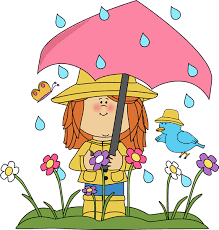 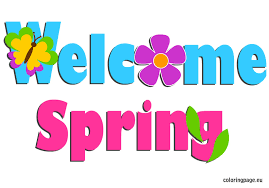                                                      Related Arts ScheduleATES Webpage-http://ates.tipton-county.com/Mon.Tues.Wed.Thurs.Fri.ComputerPEMusicHealthLibrary